Publicado en  el 28/10/2015 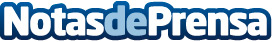 Se constituye la Mesa del Tercer Sector en AsturiasCompuesta por Cáritas, CERMI Asturias, Cruz Roja, ONCE y la Red Europea de Lucha contra la Pobreza y la Exclusión Social en Asturias (EAPN- AS)Datos de contacto:Nota de prensa publicada en: https://www.notasdeprensa.es/se-constituye-la-mesa-del-tercer-sector-en_1 Categorias: Sociedad Asturias Solidaridad y cooperación http://www.notasdeprensa.es